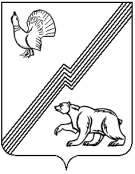 ПРЕДСЕДАТЕЛЬ ДУМЫ ГОРОДА ЮГОРСКАХанты-Мансийского автономного округа – Югры ПОСТАНОВЛЕНИЕот 25 декабря 2020 года									           № 17Об утверждении Положения о поощрении работников Думы города Югорска и контрольно-счётной палаты города ЮгорскаВ соответствии со статьей 191 Трудового кодекса Российской Федерации, статьей 26 Федерального закона от 02.03.2007 № 25-ФЗ «О муниципальной службе в Российской Федерации», статьей 12 Закона Ханты-Мансийского автономного округа-Югры от 20.07.2007 № 113-оз «Об отдельных вопросах муниципальной службы в Ханты-Мансийском автономном округе-Югре», постановлением председателя Думы города Югорска от 14.08.2019 № 8 «Об утверждении правил внутреннего трудового распорядка работников Думы города Югорска», от 14.08.2019 № 9 «Об утверждении правил внутреннего трудового распорядка работников контрольно-счётной палаты города Югорска»:1. Утвердить Положение о поощрении работников Думы и контрольно-счётной палаты города Югорска (приложение). 2. Опубликовать постановление в официальном печатном издании города Югорска и разместить на официальном сайте органов местного самоуправления города Югорска. 3. Настоящее постановление вступает в силу после его  официального опубликования.Председатель Думы города Югорска                                                              В.А. КлиминПриложение к постановлению председателя Думы города Югорскаот 25 декабря 2020 года № 17Положение о поощрении работников Думы и контрольно-счётной палаты города Югорска 1. Общие положения1. Настоящее Положение определяет виды поощрения лиц, замещающих должности муниципальной службы в Думе и контрольно-счётной палате города Югорска (далее по тексту  работники) и порядок его применения.2. Настоящее Положение направлено на признание заслуг и оказание почёта работнику, стимулирование своевременного и качественного выполнения им своих обязанностей.2. Виды поощрения3. За безупречную и эффективную муниципальную службу (добросовестное исполнение трудовых обязанностей) к работникам применяются следующие виды поощрений и награждений:- объявление благодарности;- единовременное денежное поощрение;- награждение ценным подарком;- награждение почетной грамотой Думы города Югорска.  3. Условия применения поощрения4. Благодарность объявляется за качественное и своевременное исполнение работником своих должностных обязанностей, при условии наличия у работника стажа работы в Думе, контрольно-счётной палате города Югорска не менее 3 лет.    5. Единовременное денежное поощрение выплачивается работнику в случае, когда исполнение им своих должностных обязанностей послужило причиной привлечения денежных средств в бюджет города Югорска, сверх запланированных решением Думы города Югорска о бюджете на очередной финансовый год, в результате участия муниципального образования в проектах, направленных на его социально-экономическое развитие. Выплата единовременного денежного поощрения производится в пределах установленного фонда оплаты труда работников в размере 2 874 (две тысячи восемьсот семьдесят четыре) рубля, за счет средств, предусмотренных бюджетной сметой Думы, контрольно-счётной палаты города Югорска на текущий финансовый год. Выплата производится в 4 квартале текущего финансового года при наличии экономии по фонду оплаты труда.6. Ценным подарком награждаются работники за многолетнюю эффективную службу (работу) в Думе, контрольно-счётной палате города Югорска (более 10 лет) в связи с юбилейной датой со дня их рождения  (45 лет и каждые последующие 10 лет). Стоимость ценного подарка не может превышать 3 000 (три тысячи) рублей.  7. Почетной грамотой Думы города Югорска награждаются работники за качественное и своевременное исполнение должностных обязанностей, проявление инициативы, обеспечивающей эффективность работы органов местного самоуправления, достижение результатов в трудовой деятельности при условии наличия у работника стажа работы в Думе и контрольно-счётной палате города Югорска более 5 лет.Награждению работника почетной грамотой Думы города Югорска предшествует объявление ему благодарности.8. Поощрение работников производится не чаще одного раза в календарном году. Поощрению не подлежат работники, имеющие дисциплинарное взыскание на дату принятия решения об их поощрении.4. Порядок применения поощрения9. Решение о поощрении работника  принимается председателем Думы города Югорска и оформляется распоряжением председателя Думы города Югорска.10. Решение о поощрении в отношении работников, указанных в пункте 11 настоящего Положения принимается председателем Думы города Югорска на основании ходатайства.11. Ходатайство вносится:- в отношении работников Думы города Югорска заместителем председателя Думы города Югорска;- в отношении работников контрольно-счётной палаты города Югорска председателем контрольно-счётной палаты города Югорска.12. Ходатайство оформляется в письменной форме согласно приложению к настоящему Положению, на бланке органа местного самоуправления, подписывается лицами, имеющими право вносить ходатайство в соответствии с пунктом 11 настоящего Положения, и представляется председателю Думы города Югорска для принятия решения. Срок предоставления ходатайства - не позднее, чем за 14 дней до даты, к которой приурочивается поощрение работника.13. Поощрение работников приурочивается к юбилейным, праздничным датам, а также к профессиональным праздникам.Решение о поощрении работника доводится до сведения работников Думы и контрольно-счётной палаты города Югорска.14. Сведения о поощрении вносятся в трудовую книжку и личное дело награжденного работника.15. Организацию работы по поощрению работников обеспечивает отдел организационного обеспечения и делопроизводства Думы города Югорска.16. Приобретение ценных подарков осуществляется за счет средств, предусмотренных в бюджете города Югорска на очередной финансовый год по статье «другие общегосударственные расходы» на приобретение сувенирной продукции.Приложениек Положению о поощрении работников Думы и контрольно-счетной палаты города ЮгорскаПредседателю Думы города ЮгорскаВ.А. КлиминуХодатайствоВ соответствии с постановлением председателя Думы  города Югорска от ___________            № ______«Об утверждении Положения о поощрении работников Думы и контрольно-счётной палаты города Югорска»  в честь (в связи) _____________________________________________ходатайствую ______________________________________________________________________                                               (о награждении почетной грамотой, награждении ____________________________________________________________________________                                           ценным подарком, об объявлении благодарности, о денежном поощрении) ____________________________________________________________________________ (указать фамилию, имя, отчество, должность ____________________________________________________________________________________________________________________________________________________________________________________________________________________________________(указать основание для представления к поощрению с описанием заслуг работника __________________________________________________________________________________________________________________________________________________________________________________________________________________________________________________________________________________________________________________________________________________________________________________________________________________________«_____» ______________ 20 ___ года_____________________________(должность лица, вносящего ходатайство)____________________________________________________ (Фамилия, инициалы лица, вносящего ходатайство)(подпись)